ҠАРАР	                                                            ПОСТАНОВЛЕНИЕ«18» ғинуар 2023 й.                       № 4                 «18» января 2022 г.О внесении изменений в постановление Администрации сельского поселения Биляловский сельсовет муниципального района Баймакский район Республики Башкортостан № 53 от «23» апреля 2019 года «Об утверждении Административного регламента предоставления муниципальной услуги «Присвоение и аннулирование адресов объекту адресации»в сельском поселении Биляловский сельсовет муниципального района Баймакский район Республики Башкортостан»В целях приведения муниципального правового акта в соответствие с действующим законодательством Администрация сельского поселения  сельсовет муниципального района Баймакский район Республики БашкортостанПОСТАНОВЛЯЕТ:1. Абзац первый пункта 2.6 постановления Администрации сельского поселения Билдяловский сельсовет муниципального района Баймакский район Республики Башкортостан № 53 от «23» апреля 2019 года «Об утверждении Административного регламента предоставления муниципальной услуги «Присвоение и аннулирование адресов объекту адресации» в сельском поселении Биляловский сельсовет муниципального района Баймакский район Республики Башкортостан» изложить в следующей редакции:Срок принятия постановления Администрации (Уполномоченного органа) о присвоении объекту адресации адреса или аннулирование его адреса и внесения сведений в государственный адресный реестр либо принятия решения об отказе в присвоении объекту адресации адреса или аннулировании его адреса исчисляется со дня подачи заявления, в том числе через многофункциональный центр либо в форме электронного документа с использованием РПГУ, и не должен превышать шести дней. 2. Настоящее постановление вступает в силу на следующий день, после дня его официального опубликования. 3. Настоящее постановление опубликовать на официальном сайте сельского поселения http://bilyal.ru и на информационном стенде в здании администрации сельского поселения по адресу: Республика Башкортостан, Баймакский район, с.Билялово, ул.З.Биишевой, д.194. Контроль за исполнением настоящего постановления оставляю за собой.Глава сельского поселения Биляловский сельсовет                                                И.Ш.СаптаровБАШКОРТОСТАН РЕСПУБЛИКАҺЫ БАЙМАҠ РАЙОНЫ                      МУНИЦИПАЛЬ РАЙОНЫНЫҢ                   БИЛАЛ АУЫЛ                                          СОВЕТЫ АУЫЛ БИЛӘМӘҺЕ ХАКИМИӘТЕ453666, Билалауылы,                                                  З.Биишева урамы,19                                                               Тел. 8(34751)4-85-30РЕСПУБЛИКА БАШКОРТОСТАН АДМИНИСТРАЦИЯ СЕЛЬСКОГО ПОСЕЛЕНИЯ БИЛЯЛОВСКИЙ СЕЛЬСОВЕТ  МУНИЦИПАЛЬНОГО РАЙОНА БАЙМАКСКИЙ РАЙОН453666, с.Билялово,                                           ул.З.Биишевой,19                                                                        Тел. 8(34751)4-85-30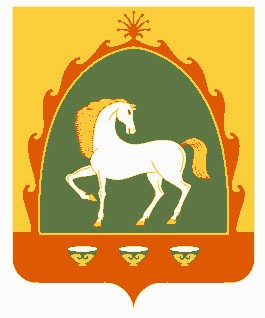 